Inclusion Planning for SIPThis form replicates the information required in the Inclusion Support (IS) Portal for a Strategic Inclusion Plan (SIP). Education and care services may use this form to gather and document planning information required to be inputted into the IS Portal, if they wish to have a record outside of the portal.Service NameService ProfileHow does your service promote learning experiences, interactions and participation to build on children's strengths and encourage involvement?How will your service engage with families in the community who do not currently access early childhood and childcare services?Strategic Inclusion Plan (SIP)Total Number of children enrolled in the serviceTotal number of licensed placesTotal number of staffNumber of enrolled children with a diagnosed disability or undergoing assessmentNumber of enrolled children from a culturally or linguistically diverse backgroundNumber of children from an Aboriginal or Torres Strait Islander backgroundNumber of children from a refugee or humanitarian backgroundNumber of children with language/speech delayNumber of children with challenging behavioursReflect on your practice and you can also use your QIP Reflect on how you engage with the community and let people know about your service. What you would like to do in the future? – Again, your QIP may be useful. Barrier category:	 Barrier category:	 Barrier category:	 Barrier category:	 Barrier category:	 Barrier: Barrier: Barrier: Barrier: Barrier: Strategy: Strategy: Strategy: Strategy: Strategy: DateActionHow and When (will you implement this action)(Refer to Guidance document e.g. additional support / specific strategies)ResourcesProgress Notes (Date each progress note)*New action (when new action is identified, complete the information, and move to 1st row of table under the headings)*New action (when new action is identified, complete the information, and move to 1st row of table under the headings)*New action (when new action is identified, complete the information, and move to 1st row of table under the headings)*New action (when new action is identified, complete the information, and move to 1st row of table under the headings)*New action (when new action is identified, complete the information, and move to 1st row of table under the headings)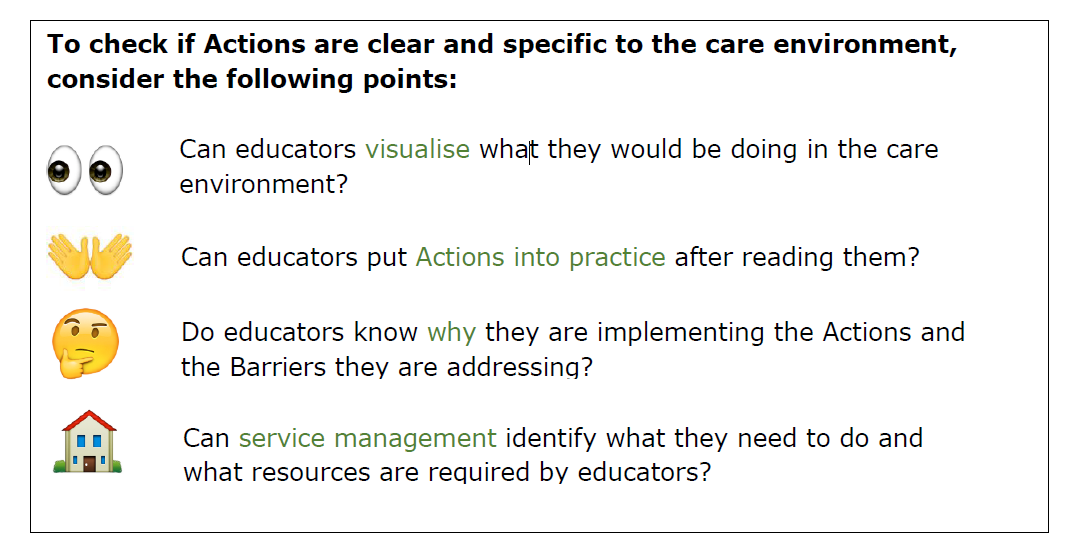 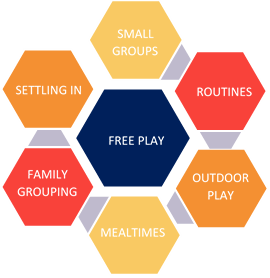 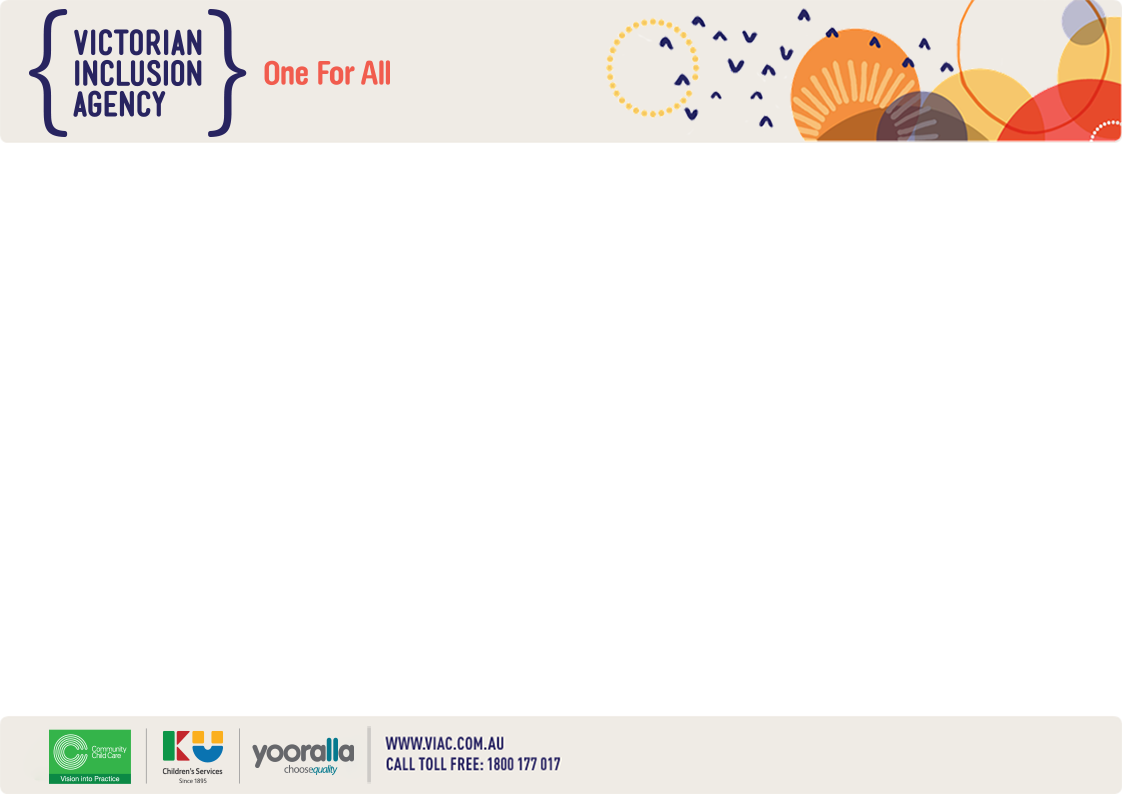 